ARAŞTIRMA GÖREVLİSİ ÖN DEĞERLENDİRME TUTANAĞI										Tarih:      /     /           Anabilim Dalı için ilan edilen ( ) adet Araştırma Görevlisi kadrosuna başvuranların “Öğretim Üyesi Dışındaki Öğretim Elemanı Kadrolarına Yapılacak Atamalarda Uygulanacak Merkezi Sınav ile Giriş Sınavlarına İlişkin Usul ve Esaslar Hakkında Yönetmelik” hükümleri çerçevesinde anılan yönetmeliğin 10. Maddesine göre      /     /      tarihinde yapılan Ön Değerlendirme sonuçları aşağıdaki tabloda verilmiştir.		  Unvan-Ad-Soyad					İmzaJüri Üyesi (Başkan)	:       Jüri Üyesi		:       Jüri Üyesi (Raportör)	:       Not: 1- Sınav jürisi müracaat eden adaylar arasından ilan edilen kadro sayısının on katına kadar aday belirler. Bu sıralamaya göre son sırada aynı puana sahip birden fazla adayın olması halinde, bu kişilerin tamamı sınava çağrılır2- Başvuru sayısının ilan edilen kadronun on katından az olması halinde, adayların tamamı giriş sınavına alınır.Açıklama: Tablo excel formatında, word sayfasına yerleştirildiği için tablonun üzerine çift tıklayarak işlem yapınız.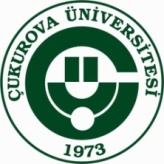 T.C.ÇUKUROVA ÜNİVERSİTESİFen Bilimleri Enstitüsü 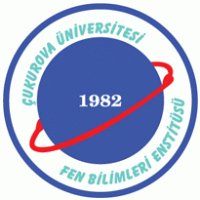 